Star kite.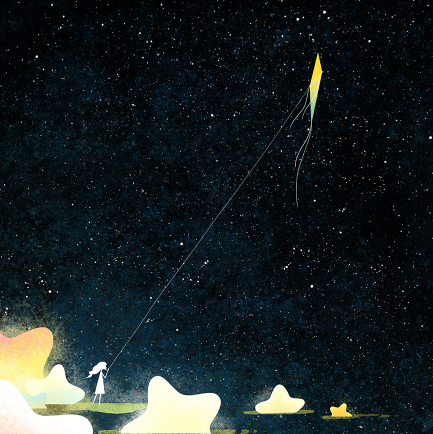 Day One- WALT-Write effective sentences for a story.Every night I would see her…WILF-  Expanded noun phrase.Verbs for movement.Senses sentences.Day Two- One night something incredible happened…WILF-  Use emotions.Use short sentences- subject/verb.Use show not tell.Day Three- The most wonderful sight I have ever seen appeared before me…WILF-  Thought/ imagining sentence.Relative clause.Simile.Day Four- The more I watched, the more…The more, the more.‘If’ sentence.Begin with an adverb.Day Five- Write an ending to your story 